Publicado en Asturias el 28/11/2018 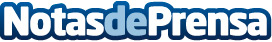 La empresa de Jaire Aventura se expande entrando ahora en el sector de viajesJaire Aventura, abre una nueva web de agencia de viajes denominada Jaire ViajesDatos de contacto:Jaire ViajesViajes695 55 59 22Nota de prensa publicada en: https://www.notasdeprensa.es/la-empresa-de-jaire-aventura-se-expande Categorias: Viaje Asturias Entretenimiento Recursos humanos http://www.notasdeprensa.es